Baca dulu ini!!Cara Pengisian Berita Acara MunaqosahIsilah titik yang bertanda kuning dengan benar dan rapi (ketik rapi)Berita Acara Munaqosah terdiri dari 3 lembar (cetak 1x saja)Jika sudah selesai di isi silakan dicetak dengan kertas A4 3 lembar (cetak 1x saja)Khusus Catatan Penguji di lembar terakhir dicetak 3 lembar (untuk penguji 1, 2 dan 3)Hilangkan warna kuning jika akan dicetak. Masukan di Map (Warna Map sesuai Prodi) kemudian tempel cover Berita Acara di Map. (Cover Berita Acara bisa diunduh di Website Fakultas Syariah dimenu Download)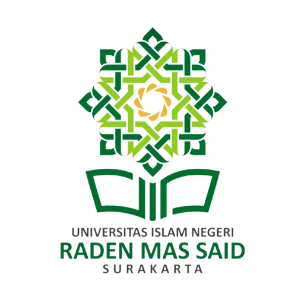 KEMENTERIAN AGAMA REPUBLIK INDONESIAUNIVERSITAS ISLAM NEGERI RADEN MAS SAID SURAKARTAFAKULTAS SYARIAH	Jalan Pandawa, Pucangan, Kartasura, Sukoharjo. Telepon (0271) 781516 Fax (0271) 782774	Homepage: www.syariah.uinsaid.ac.id. – Email: syariah@uinsaid.ac.id Hotline: 0857 2883 3097 (Akademik) – 0813 2977 7104 (Humas)BERITA ACARA UJIAN MUNAQOSAH SKRIPSINomor:B-926/Un.20/F.II/PP.00.9/5/2023	Pada hari ini ........ tanggal ….bulan ................ tahun 2023, Majelis Ujian Munaqosah Skripsi telah melaksanakan Ujian Munaqosah Skripsi: Nama / NIM		: ............................................................................. / ………..Program Studi	: ………….	  Judul Skripsi	: …………………………………………………………………………………………………………………………………………………………………………………………………………………………………………………………………………………………………………………………………………Setelah memperhatikan dengan seksama :Penguasaan terhadap Materi Skripsi;Penguasaan terhadap Metodologi Skripsi;Kemampuan menjawab dalam sidang munaqosah;Saudara ………nama peserta ujian………….. dinyatakan  LULUS / LULUS  BERSYARAT / TIDAK LULUS *) dalam ujian Munqosah Skripsi dengan nilai :Total Nilai	: ..................................................Nilai Rata-rata	: Nilai Total : 3 = ........................... : 3 = ............................Nilai Munaqosah : 60 %  x  Nilai Rata-rata  x 0,04 =  60 % x ....x  0,04.  = ......................Setelah digabung dengan nilai Seminar Proposal dan Nilai Bimbingan, maka total nilai Skripsi adalah .........................................................Setelah menyelesaikan revisi skripsi dan yudisium, Saudara …………nama peserta ujian…………….. BERHAK / BELUM BERHAK*) menggunakan gelar  S.H./  S.E.   *) 	Demikian berita acara ini dibuat dengan sebenarnya dan dipergunakan sebagaimana mestinya.Sukoharjo, ………………. 2023Ketua Sidang..........................................		                                            .*) Coret yang tidak perluLampiran I Berita Acara Ujian Munaqosah SkripsiNomor:B-926/Un.20/F.II/PP.00.9/5/2023DAFTAR HADIR PESERTA DAN MAJLISUJIAN MUNAQOSAH SKRIPSIHari/ Tanggal Ujian		: .......... / ...........................Nama					: ..............................................................................NIM 				: ....................Prodi/ Jenjang				: ......... / S1Judul Skripsi		: ...................................................................................................................................................................................................................................................................................................................................................................................................................................Sukoharjo, ...................... 2023NIP						Ketua Sidang						………………………Catatan Penguji I/II/III*)Ujian Munaqosah Mahasiswa a.n.Nama	: ……………NIM	: ……………Prodi	: ……………Judul	: …………………………………………………………………………………………………………………………………………………………………………………………………………………………………………………………………………………………………………………………………………………………………………………………………………………………………………………………………………………………………………………………								Sukoharjo, 								Penguji I/II/III *)								-------------------------------*) Coret yang tidak perluKhusus lembar ini Cetak 3x untuk penguji 1, 2 dan 3No.Nama Dosen PengujiJabatan Dalam SidangNilaiNilaiNilaiJumlah NilaiNo.Nama Dosen PengujiJabatan Dalam SidangMateri Penelitian(40 %)Metodologi Penelitian(30 %)Penguasaan Materi(30 %)Jumlah Nilai1.....................................    Penguji 1 /Ketua2.....................................Penguji 2 /Sekretaris3.....................................Penguji 3 /AnggotaNILAINILAINILAIJUMLAH NILAIBimbingan SkripsiSeminar Proposal MunaqosahJUMLAH NILAI15 %25 %60 %100 %NO.NAMAJABATAN TANDA TANGAN   1.………………………………… / nim………..Peserta Ujian1.......................................................Penguji I/ Ketua Sidang2.........................................................Penguji II/ Sekretaris Sidang3.......................................................Penguji III/Anggota